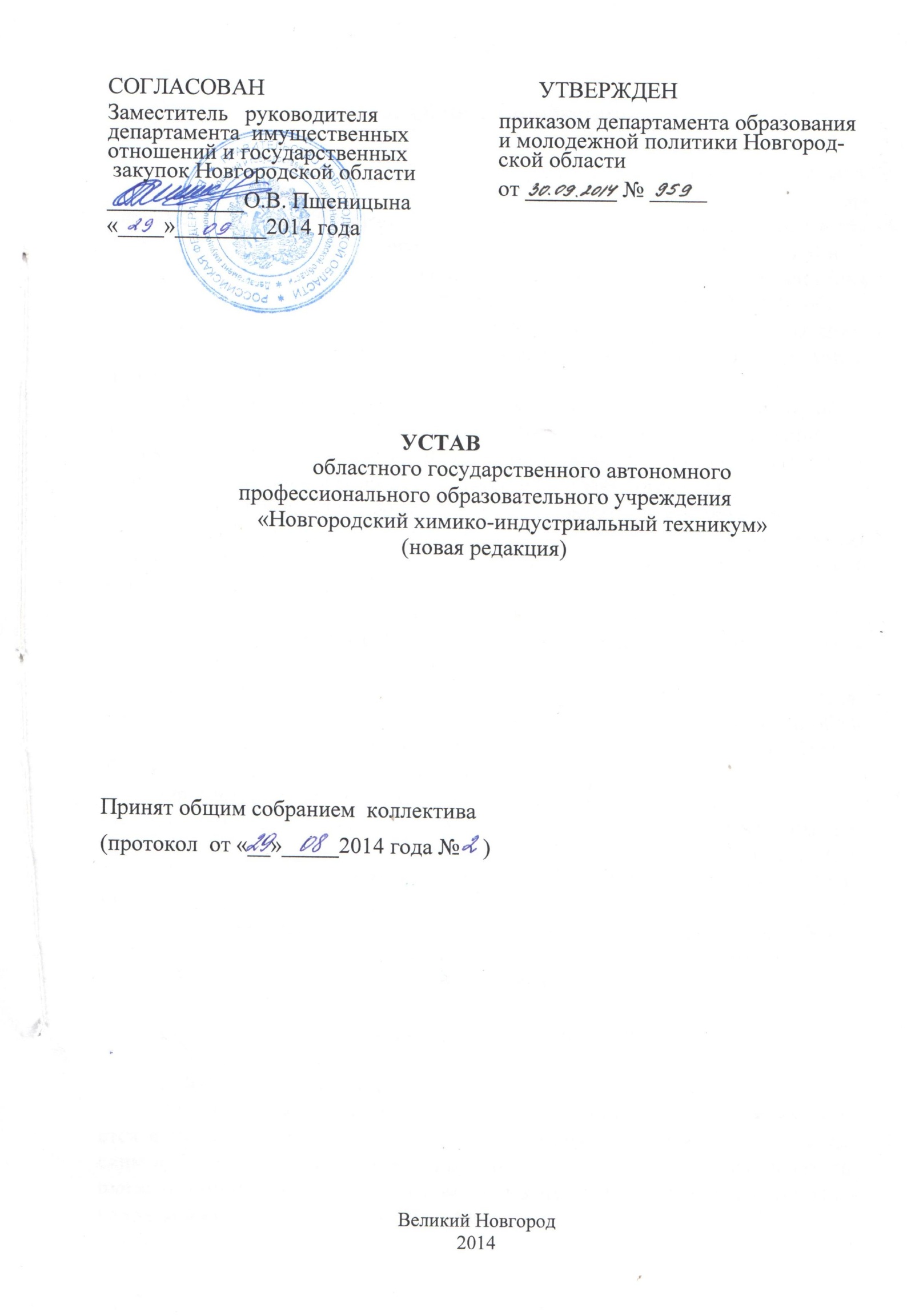 Общие положения          1.1. Областное государственное автономное профессиональное образовательное учреждение «Новгородский химико-индустриальный техникум» переименовано из областного автономного образовательного учреждения среднего профессионального образования «Новгородский химико-индустриальный техникум»  на основании приказа департамента образования и молодежной политики Новгородской области от 30.09.2014 № 959 «О переименовании областного автономного образовательного учреждения среднего профессионального образования «Новгородский химико-индустриальный техникум».                    1.2. Областное государственное  автономное профессиональное образовательное учреждение «Новгородский химико-индустриальный техникум» (далее – Техникум)  по типу реализуемых основных образовательных программ является  профессиональной образовательной организацией.Организационно-правовая форма Техникума - автономное учреждение.1.3.	Полное наименование Техникума: областное государственное автономное профессиональное  образовательное учреждение  «Новгородский химико-индустриальный техникум».Сокращенное наименование: ОГА ПОУ НовХИТ.1.4.	Учредителем и Собственником имущества Техникума является Новгородская область.Органом, осуществляющим полномочия и функции учредителя, является Департамент  образования и молодежной политики Новгородской области (далее -Учредитель), место нахождения: 173001, Новгородская область,  Великий Новгород, ул. Новолучанская, д.27. Органом, осуществляющим полномочия собственника имущества Техникума от имени Новгородской области,   является Департамент имущественных отношений и государственных закупок Новгородской области (далее-Собственник), место нахождения: 173005, Новгородская область, Великий Новгород, пл. Победы-Софийская, д.1.В случаях реорганизации органов государственной власти права Учредителя и Собственника переходят к соответствующим правопреемникам.Место нахождения Техникума: Великий Новгород.юридический адрес:173021, г. Великий Новгород, ул. Кочетова, д. 28.фактический адрес: 173021, г. Великий Новгород, ул. Кочетова, д. 28.           1.6.Техникум является некоммерческой организацией и руководствуется в своей деятельности Конституцией Российской Федерации, Гражданским и Трудовым кодексами Российской Федерации и иными законодательными актами Российской Федерации, нормативными правовыми актами Новгородской области, настоящим Уставом.          1.7. Техникум филиалов и представительств не имеет.1.8. Техникум является юридическим лицом и приобретает права юридического   лица с момента государственной регистрации. Техникум имеет в оперативном управлении обособленное имущество, открывает счета в кредитных организациях или лицевые счета в территориальных органах Федерального казначейства.Техникум от своего имени приобретает и осуществляет имущественные и неимущественные права, несет обязанности, выступает истцом и ответчиком в суде, заключает договоры и совершает в пределах своей правоспособности иные сделки с юридическими и физическими лицами, как на территории Новгородской области, так и за ее пределами. 1.9. Техникум имеет круглую печать с полным наименованием и изображением Государственного герба Российской Федерации, печать для документов, штампы, бланки и другие необходимые реквизиты и атрибутику, ведет бухгалтерский учет, представляет бухгалтерскую и статистическую отчетности в порядке, установленном законодательством Российской Федерации. 1.10. Техникум самостоятельно осуществляет свою деятельность путем выполнения работ и оказания услуг в сфере профессионального образования в соответствии с предметом, видом и целями деятельности, определенными законодательством Российской Федерации. 1.11. Право на ведение  образовательной деятельности и льготы, предусмотренные законодательством Российской Федерации, возникают у Техникума с момента выдачи лицензии на осуществление  образовательной деятельности.1.12. Права на выдачу выпускникам Техникума  документа установленного образца об уровне образования и  квалификации с использованием печати с изображением Государственного герба Российской Федерации возникает у Техникума с момента его государственной аккредитации, подтвержденной свидетельством о государственной аккредитации.1.13. Техникум отвечает по своим обязательствам  всем имуществом, находящимся у него на праве оперативного управления, за исключением недвижимого и особо ценного движимого имущества, закрепленного за ним в установленном порядке или приобретенного Техникумом за счет средств, выделенных ему Учредителем на приобретение этого имущества.1.14.	Собственник имущества Техникума не несет ответственности по обязательствам Техникума, а Техникум не отвечает по обязательствам собственника имущества.1.15.	Техникум имеет право осуществлять международное сотрудничество в области образования и внешнеэкономическую деятельность  в соответствии с международными договорами и законодательством Российской Федерации.1.16. Техникум  имеет в своей структуре  отделения, учебные кабинеты и лаборатории, учебные и учебно-производственные мастерские и хозяйства, учебные полигоны, структурные подразделения, реализующие образовательные программы среднего  профессионального образования, а также программы профессионального обучения и дополнительные профессиональные программы, общежития и иные структурные подразделения.1.17.	Техникум самостоятелен в формировании своей структуры, самостоятельно устанавливает штатное расписание, распределяет должностные обязанности работников.1.18.	Техникум с согласия Учредителя вправе принимать решение о создании и ликвидации филиалов Техникума, открытии или закрытии его представительств, иных обособленных структурных подразделений.1.19. Техникум вправе в установленном порядке открывать счета в кредитных организациях или лицевые счета в органах федерального казначейства по Новгородской области, пользоваться  кредитами.1.20.	Техникум имеет официальный сайт в информационно-телекоммуникационной сети «Интернет».1.21. Техникум обязан предоставить помещение с соответствующими условиями для работы медицинских работников. Медицинское обслуживание студентов Техникума обеспечивают органы здравоохранения.1.22. Техникум создает условия для организации питания студентов и оборудует для этих целей помещение для питания, соответствующее гигиеническим и строительным нормам.1.23. Техникум представляет информацию о своей деятельности в органы государственной статистики, налоговые органы, Учредителю, иные органы и лицам в соответствии с действующим законодательством и настоящим Уставом.                 2.Цели, предмет и виды деятельности Техникума                                      2.1.	Деятельность Техникума строится на принципах демократии и гуманизма, общедоступности, приоритета общечеловеческих ценностей, жизни и здоровья человека, гражданственности, свободного развития личности, автономности и светского характера образования.2.2.	Техникум осуществляет свою деятельность в соответствии законодательством Российской Федерации, нормативными правовыми актами Новгородской области и настоящим Уставом, путем выполнения работ и оказания услуг в сфере  среднего профессионального образования на территории Новгородской области.2.3.	Предметом деятельности Техникума является осуществление на территории Новгородской области полномочий в сфере среднего профессионального образования  в соответствии с законодательством Российской Федерации.2.4.	Основными целями деятельности Учреждения являются:удовлетворение потребностей личности в интеллектуальном, культурном и нравственном развитии посредством получения среднего профессионального образования;удовлетворение потребностей общества в квалифицированных рабочих, служащих и специалистах среднего звена;формирование у студентов Техникума гражданской позиции и трудолюбия, развитие ответственности, самостоятельности и творческой активности;сохранение и приумножение нравственных и культурных ценностей общества.2.5.	Основным видом деятельности Техникума является реализация  основных программ среднего профессионального образования, подготовки квалифицированных рабочих и служащих, специалистов среднего звена, а также общеобразовательных программ, программ профессионального обучения и программ дополнительного   образования:среднее профессиональное образование по подготовке квалифицированных рабочих и служащих на базе основного общего образования с получением среднего (полного) общего образования;среднее профессиональное образование по подготовке специалистов среднего звена  по ускоренным образовательным программам для лиц, имеющих среднее профессиональное образование подготовки квалифицированных рабочих и служащих;среднее профессиональное образование на базе среднего (полного) общего образования;профессиональное образование и профессиональное обучение обучающихся  с ограниченными возможностями здоровья на основе образовательных программ, адаптированных при необходимости для их обучения;         профессиональная подготовка обучающихся общеобразовательных учреждений; профессиональная подготовка лиц из числа взрослого населения на базе соответствующего уровня образования;профессиональная переподготовка и повышение квалификации;Техникум имеет право реализовать общеразвивающие дополнительные программы и дополнительные  профессиональные программы.2.6		Продолжительность и сроки освоения образовательных программ основного общего и среднего общего образования, основных профессиональных образовательных программ на каждом этапе определяются исходным уровнем образования, формой обучения, уровнем получаемого образования с учетом нормативных сроков освоения основных профессиональных образовательных программ в соответствии с федеральными государственными образовательными стандартами с учетом соответствующих примерных основных и дополнительных профессиональных образовательных программ.2.7.	В соответствии с приказом комитета образования Новгородской области от 26.06.2006г. № 290 Техникум является ресурсным центром среднего профессионального образования по профессии: «Автомеханик».2.8. В соответствии с приказом Департамента образования, науки и молодежной политики Новгородской области от 30.12.2013г. № 1177 «О создании многофункционального центра прикладной квалификации» Техникум на основе самостоятельного структурного подразделения  организует работу многофункционального центра прикладной квалификации.2.9.	Техникум осуществляет деятельность, связанную с выполнением работ, оказанием услуг, частично за плату или бесплатно в соответствии с заданием Учредителя и обязательствами перед страховщиком по обязательному социальному страхованию.2.10.	Техникум по своему усмотрению вправе выполнять работы, оказывать услуги  для граждан и юридических лиц за плату и на одинаковых при оказании однородных услуг условиях в соответствии с законодательством Российской Федерации, за исключением услуг, предоставляемых студентам, работникам Техникума и иным лицам на основании заключенного договора.2.11. Техникум вправе оказывать населению, предприятиям, учреждениям и организациям  платные дополнительные образовательные услуги и осуществлять следующие виды деятельности, доходы от которой идут на достижение основных целей Техникума, ради которых он создан:преподавание специальных дисциплин сверх часов и сверх программ, предусмотренных учебным планом;организация по договорам с предприятиями, учреждениями, организациями  и физическими лицами профессиональной подготовки, переподготовки и повышения квалификации;создание различных секций, групп по укреплению здоровья;обучение  студентов сверх объемов, установленных в государственном задании;преподавание специальных курсов;организация и проведение занятий спортом и физической культурой;разработка, проведение экспертизы учебно-программных и учебно-методических материалов;организация и проведение обучающих семинаров, совещаний и мастер-классов;оказание услуг общественного питания;предоставление в установленном порядке помещений Техникума для проведения различного уровня (город, область и др.) конкурсов, мастер-классов, ярмарок вакансий рабочих и учебных мест и прочих подобных массовых мероприятий;   информационно-издательская деятельность;копировально-множительные работы;компьютерное и информационное обеспечение проводимых на базе Техникума мероприятий;оказание рекламных услуг;хранение автомобильного транспорта и другого имущества;ремонт автомобильного транспорта;предоставление услуг Интернета, справочно-информационных систем;выполнение электрогазосварочных, станочных, слесарных, санитарно-технических, электромонтажных работ;организация и проведение выставок, выставок-продаж, ярмарок;производство и реализация товаров народного потребления и продукции производственно-технического назначения;оказание посреднических услуг;долевое участие в деятельности других учреждений (в т.ч. общеобразовательных учреждений, организаций и предприятий);предоставление в аренду помещений Техникума  по согласованию с Собственником и Учредителем;создание и реализация различных видов программного обеспечения для персональных компьютеров;создание и реализация любых видов интеллектуального продукта.2.12. Доходы, полученные Техникумом от приносящей доход деятельности, поступают в самостоятельное распоряжение Техникума и используются в соответствии с утвержденным планом финансово-хозяйственной деятельности.         Имущество, приобретенное Техникумом за счет средств, полученных от приносящей доход деятельности, учитывается обособленно и поступает в самостоятельное распоряжение Техникума, если иное не предусмотрено законодательством Российской Федерации.3. Организация деятельности Техникума3.1.	Учредитель устанавливает государственное задание для Техникума в соответствии с предусмотренной его Уставом основной деятельностью. 3.2. Техникум строит свои отношения с другими организациями и гражданами во всех сферах хозяйственной деятельности на основе договоров, контрактов.3.3. Техникум допускает к педагогической и трудовой деятельности лиц, имеющих образовательный ценз, который определяется в установленном законодательством порядке, с учетом установленных ограничений к лицам, занимающимся педагогической  и  трудовой деятельностью в сфере образования, воспитания, развития несовершеннолетних, организации их отдыха и оздоровления,  статьями 331 и 351.1 Трудового кодекса Российской Федерации.3.4.	Трудовые права и обязанности работников Техникума регулируются законодательством Российской Федерации, нормативными правовыми актами области, настоящим Уставом, локальными нормативными актами Техникума.3.5. Для выполнения Уставных целей Техникум имеет право в порядке, установленном законодательством Российской Федерации:заключать все виды договоров с юридическими и физическими лицами;приобретать или арендовать имущество и оборотные средства за счет имеющихся у него финансовых ресурсов;осуществлять внешнеэкономическую деятельность;осуществлять материально-техническое обеспечение и развитие объектов социальной сферы;устанавливать заработную плату работников Техникума, в том числе виды и размеры выплат компенсационного и стимулирующего характера, штатное расписание в соответствии с нормативными правовыми актами области;устанавливать для своих работников дополнительные отпуска, сокращенный рабочий день и иные социальные льготы в соответствии с законодательством  Российской Федерации и нормативными правовыми актами области, локальными нормативными актами Техникума.3.6. Техникум имеет право привлекать физических и юридических лиц для выполнения отдельных работ на основе трудовых и гражданско-правовых договоров.3.7. Техникум осуществляет другие права и обязанности, не противоречащие законодательству Российской Федерации, целям и задаче деятельности Техникума, и может быть привлечен к ответственности по основаниям и в порядке, установленном  законодательством Российской Федерации.3.8. Техникум осуществляет мероприятия по гражданской обороне и мобилизационной подготовке в соответствии с законодательством  Российской Федерации. Организация образовательного процесса	4.1. Обучение и воспитание в Техникуме ведется на русском языке.	4.2. Образовательный процесс в Техникуме строится с учетом возрастных и индивидуальных особенностей  студентов, ориентирован на расширение их возможностей в профессиональном самоопределении, повышении квалификации, специальной, физической и общекультурной подготовки выпускников.         4.3. Содержание и организация образовательного процесса разрабатывается и утверждается  Техникумом самостоятельно на основе федеральных государственных образовательных стандартов.         4.4. Техникум путем целенаправленной организации образовательного процесса, выбора форм, методов и средств обучения создает необходимые условия для освоения реализуемых в нем профессиональных образовательных программ.    4.5. Дисциплина в Техникуме поддерживается на основе уважения человеческого достоинства студентов и педагогов. По отношению к студентам не допускаются методы физического и психического насилия.          4.6. Основные профессиональные образовательные программы среднего профессионального образования включают в себя учебный план, рабочие программы учебных  дисциплин (модулей) и другие материалы, обеспечивающие воспитание и качество подготовки студентов, а также программы учебной и производственной практики, календарный учебный график и методические материалы, обеспечивающие реализацию соответствующих образовательных технологий.4.7.	Учебный год в Техникуме начинается 1 сентября и заканчивается согласно учебному плану по конкретной профессии (специальности) и форме получения образования. Срок начала учебного года может переноситься Техникумом по очной форме получения образования не более чем на 1 месяц. 4.8.	Начало занятий по подготовке, переподготовке и повышению квалификации квалифицированных рабочих или служащих (в том числе хозрасчетных групп, групп очно-заочного отделения) устанавливается по мере комплектования групп. 	4.9.	В Техникуме устанавливаются такие виды учебных занятий, как урок, лекция, семинар, практическое занятие, лабораторное занятие, контрольная работа, консультация, самостоятельная работа, учебная и производственные практики, выполнение курсовой работы (курсовое проектирование), а также могут производиться другие виды учебных занятий.	4.10. Деление на факультативные занятия, лабораторные, лабораторно-практические занятия осуществляется за счет средств, предусмотренных Техникуму на фонд оплаты труда в финансовом году.4.11. Учебная практика  и производственная практика студентов, осваивающих основные профессиональные образовательные программы  среднего профессионального образования, осуществляются в соответствии с положением об учебной практике и производственной практике  студентов, утверждаемых федеральным органом, регулирующего деятельность в области образования.4.12.	Производственная практика проводится в различных организациях с разными формами собственности, для которых осуществляется подготовка рабочих кадров, как правило, на самостоятельных рабочих местах, на основе  договоров, заключаемых между Техникумом и каждой организацией, куда направляются студенты.          4.13. Техникум самостоятелен в выборе системы оценок, формы, порядка и периодичности промежуточной аттестации  студентов на основе локальных нормативных актов. Положение о промежуточной аттестации  студентов утверждается директором Техникума.	4.14. Государственная (итоговая) аттестация выпускников Техникума является обязательной и осуществляется после освоения основной профессиональной образовательной программы в полном объеме.4.15. Техникум выдает выпускникам, освоившим основные профессиональные образовательные программы среднего профессионального образования и прошедшим итоговую аттестацию, диплом установленного образца о среднем профессиональном образовании.           4.16. Лицам, обучающимся не менее полугода, но не завершившим по различным причинам освоение основной профессиональной образовательной программы  и прошедшим итоговую аттестацию по профессиям рабочих, должностям служащих согласно Общероссийскому классификатору профессий рабочих, должностей служащих и тарифных разрядов (ОК 016-94), присваивается уровень квалификации и выдается свидетельство о нем.         4.17. Техникум в соответствии с лицензией выдает выпускникам, обучавшимся по программам  профессионального обучения и прошедшим итоговую аттестацию, документы об уровне квалификации. Формы документов определяются самим Техникумом.           4.18. Лицам, не завершившим образования по основным профессиональным образовательным программам, не прошедшим государственной (итоговой) аттестации или получившим на государственной (итоговой) аттестации неудовлетворительные результаты, выдается  справка  об обучении в Техникуме.4.19. Выпускник Техникума считается завершившим обучение на основании приказа Техникума о его отчислении в связи с полным освоением основной профессиональной образовательной программы и прохождением государственной (итоговой) аттестации.4.20. Лица, не обучавшиеся в Техникуме, имеют право получить образование в форме экстерната, наравне со студентами и в одно с ними время, назначенное для выпускных экзаменов, по профессиям, не вошедшим в перечень профессий среднего профессионального образования, получение которых в форме экстерната запрещено. Выдержавшие экзамены по всем предметам, получают диплом установленного образца среднего профессионального образования.4.21. Диплом о среднем профессиональном образовании  заверяются гербовой печатью Техникума.4.22. Формы документов установленного  образца о  среднем профессиональном образовании, а также порядок заполнения, хранения и учета соответствующих бланков документов утверждаются Министерством образования и науки Российской Федерации.4.23. Документ об образовании, на основании которого  студент был зачислен в Техникум, выдается из личного дела лицу, окончившему Техникум, выбывшему до окончания Техникума, а также  студенту, желающему поступить в другое образовательное учреждение, по его заявлению. В личном деле остается заверенная копия указанного документа об образовании.4.24. Техникум вправе оказывать населению, предприятиям, учреждениям и организациям платные дополнительные образовательные услуги (на договорной основе), указанные в пункте 2.11. Порядок предоставления платных дополнительных образовательных услуг (на договорной основе) определяется законодательством Российской Федерации, Положением о предоставлении платных дополнительных образовательных и иных услуг. 5. Компетенция УчредителяК компетенции Учредителя относится:5.1. Утверждение по согласованию с Собственником имущества Устава Техникума, а также вносимых в него изменений;5.2. Формирование и утверждение государственного задания для Техникума в соответствии с видами деятельности, отнесенными его Уставом к основной деятельности, и финансовое обеспечение в целях качественного и всеобъемлющего выполнения государственного задания.5.3. Утверждение передаточного акта или разделительного баланса Техникума по согласованию с Собственником имущества Техникума.5.4. Определение перечня мероприятий, направленных на развитие Техникума.5.5. Назначение директора Техникума и прекращение его полномочий, а также заключение и прекращение трудового договора с ним.5.6. Рассмотрение предложений директора Техникума о создании, переименовании и ликвидации филиалов Техникума, об открытии, переименовании и закрытии его представительств.5.7. Представление на рассмотрение наблюдательного совета Техникума предложений о:внесении изменений в Устав Техникума,создании, реорганизации или ликвидации филиалов Техникума, открытии, переименовании или закрытии его представительств;реорганизации или ликвидации областного автономного учреждения;5.8. Назначение ликвидационной комиссии и утверждение промежуточного и окончательного ликвидационных балансов в случае ликвидации Техникума.5.9. Определение перечня особо ценного движимого имущества Техникума в соответствии с нормативными правовыми актами Новгородской области.5.10. Рассмотрение предложений директора Техникума о совершении сделок с имуществом Техникума в случаях, если в соответствии с Федеральным законом «Об автономных учреждениях» для совершения таких сделок требуется согласие Учредителя.5.11. Назначение членов наблюдательного совета Техникума или досрочное прекращение их полномочий.5.12. Созыв заседания наблюдательного совета Техникума, в том числе в обязательном порядке первого заседания наблюдательного совета Техникума, а также первого заседания нового состава наблюдательного совета Техникума.5.13. Определение средств массовой информации, в котором Техникум ежегодно обязан публиковать отчеты о своей деятельности.5.14. Осуществление контроля за деятельностью Техникума, сбор и обобщение отчетности по формам государственного статистического наблюдения, утвержденным нормативными правовыми актами Российской Федерации, а также формам отчетности, утвержденным Учредителем.5.15. Приостановление приносящей доходы деятельности Техникума, если она идет в ущерб образовательной деятельности, предусмотренной Уставом, до решения суда по этому вопросу.5.16. Решение иных вопросов, предусмотренных Федеральным законом «Об автономных учреждениях».6. Управление Техникумом6.1. Управление Техникума осуществляется на принципах законности и демократии, открытости, приоритетов общечеловеческих ценностей, охраны жизни и здоровья человека, свободного развития личности. Управление осуществляется на основе сочетания принципов государственно-общественного управления и единоначалия.6.2. Органами управления Техникумом являются: наблюдательный совет, директор,  педагогический совет, общее собрание коллектива Техникума, административный совет.6.3. Управление Техникумом осуществляется в соответствии с законодательством Российской Федерации и настоящим Уставом. 6.4. Наблюдательный совет Техникума.6.4.1.	В Техникуме создается наблюдательный совет  (далее - наблюдательный совет) в составе 7 членов, в том числе представителей:                      от Учредителя в количестве 1 человека; от Департамента имущественных отношений и государственных закупок  Новгородской области в количестве 1 человека; от общественности в количестве 3 человек; от работников Техникума в количестве 2 человек.Директор Техникума участвует в заседаниях наблюдательного совета с правом совещательного голоса.6.4.2. Срок полномочий наблюдательного совета составляет пять лет. Одно и то же лицо может быть членом наблюдательного совета неограниченное число раз. Членами наблюдательного совета не могут быть директор Техникума и его заместители; лица, имеющие неснятую или непогашенную судимость.6.4.3. Техникум не вправе выплачивать членам наблюдательного совета вознаграждение за выполнение ими своих обязанностей, за исключением компенсации документально подтвержденных расходов, непосредственно связанных с участием в работе наблюдательного совета.Члены наблюдательного совета могут пользоваться услугами Техникум только на равных условиях с другими гражданами.6.4.4. Решение о назначении членов наблюдательного совета или досрочном прекращении их полномочий принимается Учредителем.Решение о назначении представителя работников Техникума членом наблюдательного совета или досрочном прекращении его полномочий оформляется  приказом директора Техникума на основании протокола общего собрания трудового коллектива.6.4.5. Полномочия члена наблюдательного совета могут быть прекращены досрочно:по просьбе члена наблюдательного совета;в случае невозможности исполнения членом наблюдательного совета своих обязанностей по состоянию здоровья или по причине его отсутствия в месте нахождения Техникума в течение четырех месяцев;в случае привлечения члена наблюдательного совета к уголовной ответственности.6.4.6. Полномочия члена наблюдательного совета, являющегося представителем государственного органа или органа местного самоуправления и состоящего с этим органом в трудовых отношениях, прекращаются досрочно в случае прекращения трудовых отношений; могут быть прекращены досрочно по представлению государственного органа или органа местного самоуправления.6.4.7. Вакантные места, образовавшиеся в наблюдательном совете в связи со смертью или с досрочным прекращением полномочий его членов, замещаются на оставшийся срок полномочий наблюдательного совета в соответствии с Федеральным законом «Об автономных учреждениях».6.4.8. Председатель наблюдательного совета избирается на срок полномочий наблюдательного совета членами наблюдательного совета из их числа простым большинством голосов от общего числа голосов членов наблюдательного совета.Представитель работников Техникума не может быть избран председателем наблюдательного совета.Наблюдательный совет в любое время вправе переизбрать своего председателя.Председатель наблюдательного совета организует работу наблюдательного совета, председательствует на заседаниях.В отсутствие председателя наблюдательного совета его функции осуществляет старший по возрасту член наблюдательного совета, за исключением представителя работников Техникума.6.4.9. Секретарь наблюдательного совета избирается на срок полномочий наблюдательного совета членами совета простым большинством голосов от общего числа голосов членов совета.Секретарь наблюдательного совета отвечает за подготовку заседания наблюдательного совета, ведение протокола заседания и достоверность отраженных в нем сведений, а также осуществляет рассылку извещений о месте и сроках проведения заседания. Извещения о проведении заседания и иные материалы должны быть направлены членам наблюдательного совета не позднее, чем за три дня до проведения заседания.6.4.10. Наблюдательный совет рассматривает:6.4.10.1. Предложения Учредителя или директора Техникума о внесении изменений в Устав Техникума;6.4.10.2. Предложения Учредителя или директора Техникума о создании и ликвидации филиалов Техникума, об открытии и о закрытии его представительств;6.4.10.3. Предложения Учредителя или директора Техникума о реорганизации Техникума или о его ликвидации;6.4.10.4. Предложения Учредителя или директора Техникума об изъятии имущества, закрепленного за  Техникумом на праве оперативного управления;6.4.10.5. Предложения директора Техникума об участии Техникума в других юридических лицах, в том числе о внесении денежных средств и иного имущества (за исключением объектов культурного наследия народов РФ) в Уставный (складочный) капитал других юридических лиц или передаче такого имущества иным образом другим юридическим лицам, в качестве учредителя или участника;6.4.10.6. Проект плана финансово-хозяйственной деятельности Техникума;6.4.10.7. По представлению директора Техникума проекты отчетов о деятельности Техникума и об использовании его имущества, об исполнении плана его финансово-хозяйственной деятельности, годовую бухгалтерскую отчетность Техникума; утверждает годовую бухгалтерскую отчетность Техникума;6.4.10.8. Предложения директора Техникума о совершении сделок по распоряжению имуществом, которым в соответствии с пунктами 7.2, 7.4 настоящего Устава Техникум не вправе распоряжаться самостоятельно;6.4.10.9. Предложения директора Техникума о совершении крупных сделок;6.4.10.10. Предложения директора Техникума о совершении сделок, в которых имеется заинтересованность;6.4.10.11. Предложения директора Техникума о выборе кредитных организаций, в которых Техникум может открыть банковские счета;6.4.10.12. Вопросы проведения аудита годовой бухгалтерской отчетности Техникума и утверждения аудиторской организации.6.4.11. Наблюдательный совет дает рекомендации по вопросам, указанным в пунктах 6.4.10.1 - 6.4.10.4, 6.4.10.8,  после чего Учредитель принимает по этим вопросам решение. 6.4.12. Наблюдательный совет дает заключение по вопросу, указанному в пункте 6.4.10.6. Копия заключения направляется Учредителю. Наблюдательный совет дает заключение по вопросу, указанному в пункте 6.4.10.5 и 6.4.10.11. Директор Техникума принимает по этим вопросам решения после рассмотрения заключений наблюдательного совета.6.4.13. Документы, представляемые в соответствии с пунктом  6.4.10.7, утверждаются наблюдательным советом. Копии указанных документов направляются Учредителю.6.4.14. По вопросам, указанным в пунктах 6.4.10.9, 6.4.10.10, 6.4.10.12 наблюдательный совет принимает решения, обязательные для директора Техникума.6.4.15. Рекомендации и заключения по вопросам, указанным в пунктах  6.4.10.1 - 6.4.10.8, 6.4.10.11 даются большинством голосов от общего числа голосов членов наблюдательного совета.6.4.16. Решения по вопросам, указанным в пунктах 6.4.10.9 и  6.4.10.12, принимаются наблюдательным советом большинством в две трети голосов от общего числа голосов членов наблюдательного совета.6.4.17. Решение по вопросу, указанному в пункте 6.4.10.10, принимается наблюдательным советом в порядке, установленном Федеральным законом «Об автономных учреждениях».6.4.18. Вопросы, относящиеся к компетенции наблюдательного советав соответствии с пунктом 6.4.10, не могут быть переданы на рассмотрениедругих органов Техникума.6.4.19. По требованию наблюдательного совета или любого из его членов другие органы Техникума обязаны предоставить информацию по вопросам, относящимся к компетенции наблюдательного совета.6.4.20. Порядок проведения заседаний наблюдательного совета.Заседания наблюдательного совета проводятся по мере необходимости, но не реже одного раза в квартал.Заседание наблюдательного совета созывается его председателем по собственной инициативе, по требованию Учредителя, члена наблюдательного совета или директора Техникума.Заседание наблюдательного совета созывается не позднее 7 календарных дней со дня поступления требования.Лица, приглашенные председателем наблюдательного совета, могут участвовать в заседании наблюдательного совета, если против их присутствия не возражает более чем одна треть от общего числа членов наблюдательного совета.Заседание наблюдательного совета является правомочным, если все члены наблюдательного совета извещены о времени и месте его проведения и на заседании присутствует более половины членов наблюдательного совета. Передача членом наблюдательного совета своего голоса другому лицу не допускается.В случае  отсутствия по уважительной причине на заседании наблюдательного совета члена наблюдательного совета его мнение может быть представлено в письменной форме и учтено наблюдательным советом в ходе проведения заседания при определении наличия кворума и результатов голосования, а также при принятии решений наблюдательным советом путем проведения заочного голосования. Указанный порядок не может применяться при принятии решений по вопросам, предусмотренным подпунктами  6.4.10.9 - 6.4.10.10 настоящего Устава.Каждый член наблюдательного совета имеет при голосовании один голос. В случае равенства голосов решающим является голос председателя наблюдательного совета.6.5. Непосредственное руководство Техникумом осуществляет директор. Директор решает все касающиеся деятельности Техникума вопросы, не входящие в компетенцию органов самоуправления Техникума и Учредителя. 6.5.1. Директор назначается на должность и освобождается от должности Учредителем6.5.2. Директор действует от имени Техникума без доверенности в соответствии с законодательством Российской Федерации, нормативными правовыми актами Новгородской области, настоящим  Уставом, осуществляет текущее руководство деятельностью Техникума и подотчетен Учредителю.6.5.3. Директор назначает и освобождает от должности заместителей, главного бухгалтера, руководителей структурных подразделений Техникума и других работников, утверждает должностные обязанности всех работников.6.5.4. Компетенция директора Техникума:представляет интересы Техникума и действует от его имени без доверенности;распоряжается средствами и имуществом Техникума в пределах, установленных настоящим Уставом и законодательством Российской Федерации;совершает сделки, заключает договоры, выдает доверенности от имени Техникума;открывает счета в кредитных организациях или в территориальных органах Федерального казначейства.в пределах своей компетенции издает приказы и распоряжения, налагает взыскания, дает указания, обязательные для исполнения всеми работниками Техникума; осуществляет подбор, прием на работу персонала и несет ответственность за уровень их квалификации;утверждает план финансово-хозяйственной деятельности Техникума; представляет годовую бухгалтерскую отчетность наблюдательному совету для утверждения;утверждает штатное расписание и регламентирующие деятельность Техникума  локальные  нормативные акты в соответствии с законодательством Российской Федерации и нормативными правовыми актами области;устанавливает заработную плату работников Техникума, виды и размеры выплат компенсационного и стимулирующего характера;несет ответственность за соблюдение норм охраны труда, техники безопасности, жизнь и здоровье обучающихся и работников во время образовательного процесса;выполняет иные функции по организации и обеспечению деятельности Техникума в соответствии с законодательством Российской Федерации и трудовым договором.6.6. Директор Техникума обязан:           соблюдать требования законодательства Российской Федерации, законодательства Новгородской области, настоящего Устава, локальных нормативных актов, трудового договора;          обеспечивать эффективную деятельность Техникума и его структурных подразделений, организацию образовательной, административно-хозяйственной, финансовой и иной деятельности Техникума;          планировать деятельность Техникума с учетом средств, получаемых из всех источников, не запрещенных законодательством Российской Федерации;обеспечивать своевременное и качественное использование денежных средств Техникума, а также имущества, переданного Техникуму в оперативное управление в установленном порядке;требовать соблюдения работниками Техникума Правил внутреннего трудового распорядка;обеспечивать выполнение требований законодательства Российской Федерации по соблюдению правил работы со сведениями, составляющих государственную или иную охраняемую законом тайну, по организации работы  гражданской обороны и мобилизационной подготовки в Техникуме;обеспечивать выполнение государственного задания и плановых показателей деятельности Техникума;6.6. Отношения работников и директора Техникума, возникающие на основании трудового договора, регулируются правилами внутреннего трудового распорядка и коллективным договором.6.7. Директор Техникума несет ответственность за руководство образовательной, научной, воспитательной работой и организационно-хозяйственной деятельностью Техникума.Директор Техникума несет полную материальную ответственность за прямой действительный ущерб, причиненный Техникуму. В случаях, предусмотренных федеральными законами, директор Техникума возмещает Техникуму убытки, причиненные его виновными действиями, расчет которых осуществляется в соответствии с нормами, предусмотренными гражданским законодательством.6.8. Компетенция общего собрания коллектива Техникума:рассматривает и принимает Устав Техникума, изменения и дополнения к нему;заслушивает отчет директора Техникума о выполнении плана работы за учебный год, о поступлении и расходовании субсидии и средств из иной приносящей доход деятельности;избирает и прекращает полномочия представителей работников Техникума в Наблюдательный совет.6.8.1. Общее собрание  коллектива  Техникума рассматривает вопросы заключения коллективного договора между администрацией и коллективом Техникума, утверждает коллективный договор и согласует правила внутреннего трудового распорядка Техникума и правила внутреннего распорядка для обучающихся  и студентов Техникума, принимает решение о назначении представителей Техникума в Наблюдательный совет.Общее собрание  коллектива Техникума проводится по мере необходимости, но не реже 2-х раз в год.6.8.2. В работе общего собрания  коллектива Техникума могут принимать участие представители ученических органов самоуправления, родители студентов, представители Учредителя. Решения принимаются открытым голосованием большинством голосов присутствующих на собрании работников, а в случае равенства голосов решающим является голос председательствующего на общем собрании. Выполнение решений собрания обязательно для всех работников Техникума.Общее собрание коллектива Техникума считается правомочным, если на нем присутствует не менее двух третей (2/3) списочного состава работников Техникума. 6.8.3. Дата проведения общего собрания коллектива Техникума и его повестка дня определяется директором Техникума по предложению педагогического совета Техникума, студенческого совета или родительского комитета.6.8.4. Для ведения общего собрания коллектива Техникума из числа присутствующих на общем собрании членов коллектива избираются председатель и секретарь. Председатель организует и ведет общее собрание, а секретарь  протоколирует его и оформляет решения общего собрания.6.9. Педагогический совет является коллегиальным органом управления Техникума, координирующим вопросы учебно–воспитательной, производственной и методической деятельности и руководствуется в своей деятельности Положением о педагогическом совете Техникума.6.9.1.	Основной задачей педагогического совета является повышение качества профессионального образования в соответствии с требованиями федеральных государственных образовательных стандартов  среднего профессионального образования на основе использования достижений педагогической науки, передового опыта  в педагогике и производстве.6.9.2.Полномочия педагогического совета:определяет основные направления учебной и учебно-производственной деятельности Техникума, содержание, формы, методы и средства осуществления образовательной деятельности;рассматривает и принимает решения по основным принципиальным вопросам педагогической и учебно-производственной деятельности Техникума;принимает программу развития Техникума;принимает план работы Техникума;рассматривает поэтапные итоги реализации программы развития, опытно - экспериментальной работы, актуальные вопросы образовательной  деятельности Техникума;принимает структуру методической службы Техникума;рассматривает результаты промежуточной и государственной (итоговой) аттестации студентов  Техникума;принимает решение о переводе, выпуске и отчислении студентов; рассматривает вопросы и принимает решения о представлении работников к правительственным и ведомственным наградам;заслушивает отчеты о хозяйственной деятельности Техникума.6.9.3.	Состав педагогического совета:председатель педагогического совета – директор Техникума;секретарь педагогического совета – избирается из числа членов педагогического совета простым большинством голосов;члены педагогического совета:педагогические работники;заведующий библиотекой;главный бухгалтер;председатель родительского комитета.          6.9.4. Педагогический совет Техникума утверждается ежегодно на период учебного года приказом директора Техникума.6.9.5. Педагогический совет собирается 1 раз в 2 месяца и проводится в соответствии с планом работы педагогического совета Техникума.  В случаенеобходимости могут проводиться внеочередные заседания.          6.9.6. Заседание педагогического совета считается правомочным, если на нем присутствует не менее двух третей от общего числа членов педагогического совета Техникума.          6.9.7. Решение педагогического совета Техникума принимается путем открытого голосования большинством присутствующих на заседании педагогического совета. В случае равенства голосов решающим является голос председательствующего на заседании педагогического совета техникума.6.9.8. Решение педагогического совета Техникума оформляется протоколом, который подписывается председателем и секретарем педагогического совета.          6.10. Административный совет является постояннодействующим органом Техникума, создается для координации организационно-педагогической деятельности, связанной с обеспечением его стабильного функционирования и действует в соответствии с Положением об административном совете Техникума.6.10.1. Административный совет рассматривает вопросы:- координации деятельности служб и структурных подразделений Техникума;- формирования внебюджетных источников финансирования;   - соблюдения режима работы Техникума;- обеспечения санитарно-гигиенических норм;- соблюдения безопасности условий труда и учебы;         - материально-технического обеспечения Техникума; - контроля и руководства образовательным процессом Техникума;- установления размеров выплат стимулирующего и компенсационного характера работникам Техникума.6.10.2. Состав административного совета:руководитель административного совета – директор Техникума;заместители директора Техникума;руководители структурных подразделений Техникума;главный бухгалтер.          6.10.3. Секретарь административного  совета Техникума избирается членами административного совета из их числа простым большинством голосов, на которого возлагается обязанность по ведению протокола заседания административного совета.          6.10.4. Административный совет Техникума собирается не реже одного раза в месяц и осуществляет свою деятельность в соответствии с планом работы административного совета, утверждаемого директором Техникума.         6.10.5. Заседание административного совета считается правомочным, если на нем присутствует не менее двух третей от общего числа членов административного совета.         6.10.6. Решение административного совета принимается путем открытого голосования большинством присутствующими его членами. В случае равенства голосов решающим является голос руководителя административного совета.         6.10.7. Решение административного совета Техникума оформляется протоколом, который подписывается председателем и секретарем административного совета Техникума. 6.11. Органом самоуправления  студентов является студенческий совет, который руководствуется в своей деятельности положением о студенческом совете Техникума, со сроком полномочий – один учебный год.6.11.1. Студенческий совет формируется по инициативе студентов из числа студентов, обучающихся по очной форме получения образования, избираемых на собраниях студентов учебных отделений. Состав студенческого совета утверждается приказом директора Техникума. Членами студенческого совета простым большинством голосов избирается председатель и секретарь студенческого совета.6.12.2.  Организационной формой работы студенческого совета являются заседания, на которых принимаются решения путем открытого голосования. Решения студенческого совета оформляются протоколом, подписываемые председателем и секретарем студенческого совета. 6.13.3. Техникум взаимодействует с представителями студенческого совета, представляет им необходимую информацию, допускает их с правом совещательного голоса к участию в заседаниях органов управления Техникумом при обсуждении вопросов, касающихся прав и интересов  студентов, наказаний и поощрений  студентов.6.14.4. Студенты могут создавать свои организации, действие которых не противоречит настоящему Уставу и законодательству Российской Федерации.6.12. В Техникуме по инициативе родителей (законных представителей) студентов создается орган родительского самоуправления – родительский комитет.Работа родительского комитета регламентируется Положением о деятельности родительского комитета. 6.12.1. Родительский комитет избирается из числа родителей (законных представителей несовершеннолетних)  студентов на общем родительском собрании Техникума со сроком полномочий – один учебный год.6.12.2. Членами родительского комитета простым числом голосов избирается председатель комитета, организующий деятельность родительского комитета, и секретарь комитета.6.12.3. Родительский комитет оказывает содействие в работе Техникума по совершенствованию условий в образовательном процессе, защите законных прав и интересов студентов, организации и проведению общественных мероприятий.6.12.4. Родительский комитет осуществляет  заседания с оформлением протокола, которое подписывает председатель и секретарь родительского комитета. Решения на заседании родительского комитета принимается простым большинством голосов.6.13. Все органы самоуправления руководствуются  в своей деятельности настоящим Уставом, соответствующими положениями.7. Имущество и финансы Техникума7.1. Имущество Техникума закрепляется за ним на праве оперативного управления в соответствии с Гражданским кодексом Российской Федерации. 7.2. Техникум без согласия Собственника имущества и согласования с Учредителем не вправе распоряжаться недвижимым имуществом и особо ценным движимым имуществом, закрепленным за Техникумом  Собственником или приобретенным Техникумом за счет средств, выделенных ему Учредителем на приобретение этого имущества. Остальным имуществом, в том числе недвижимым имуществом, Техникум вправе распоряжаться самостоятельно, с  учетом ограничений, установленных пунктом 7.4. настоящего Устава.7.3. Финансовое обеспечение выполнения государственного задания осуществляется с учетом расходов на содержание недвижимого имущества и особо ценного движимого имущества, закрепленных в установленном порядке за Техникумом Собственником или приобретенных Техникумом за счет средств, выделенных ему Учредителем на приобретение такого имущества, расходов на уплату налогов, в качестве объекта налогообложения по которым признается соответствующее имущество, в том числе земельные участки, с учетом мероприятий, направленных на развитие Техникума, перечень которых определяется Учредителем. В случае сдачи в аренду, с согласия Учредителя и  Собственника имущества Техникума, недвижимого имущества или особо ценного движимого имущества, закрепленных за Техникумом Собственником или приобретенных Техникумом за счет средств, выделенных ему Учредителем на приобретение такого имущества, финансовое обеспечение содержания такого имущества Учредителем не осуществляется. 7.4. Имущество и средства Техникума отражаются на его балансе и используются для достижения целей, определенных в настоящем Уставе. Недвижимое имущество, закрепленное за Техникумом или приобретенное Техникумом за счет средств, выделенных ему Учредителем на приобретение этого имущества, а также находящееся у Техникума особо ценное движимое имущество подлежит обособленному учету в установленном порядке.7.5. Техникум, выступающий в качестве учредителя или участника других юридических лиц,  вправе с согласия Учредителя вносить недвижимое имущество, закрепленное за Техникумом или приобретенное Техникумом за счет средств, выделенных ему Учредителем на приобретение этого имущества, а также находящегося у Техникума особо ценного движимого имущества (за исключением объектов культурного наследия народов Российской Федерации, Архивного фонда Российской Федерации, национального библиотечного фонда) в уставный (складочный) капитал таких юридических лиц или передачу указанного имущества  другим юридическим лицам в качестве их учредителя или участника иным образом по согласованию с Собственником. 7.6. Совершение крупной сделки, при которой стоимость отчуждаемого или передаваемого имущества превышает десять процентов балансовой стоимости  активов Техникума, определяемой по данным его бухгалтерской отчетности на последнюю отчетную дату, осуществляется с предварительного одобрения наблюдательного совета Техникума. Наблюдательный совет Техникума рассматривает предложение директора Техникума о совершении крупной сделки в течение пятнадцати календарных дней с момента поступления такого предложения председателю наблюдательного совета Техникума.7.7.  Крупная сделка, совершенная с нарушением требований п.7.6. может быть признана недействительной по иску Техникума или его Учредителя, если будет доказано, что другая сторона в сделке знала или должна была знать об отсутствии одобрения сделки наблюдательным советом Техникума.7.8. Директор  несет перед Техникумом ответственность в размере убытков, причиненных Техникуму в результате совершения крупной сделки с нарушением требований п. 7.6., независимо от того, была ли эта сделка признана недействительной.7.9. Сделка, в совершении которой имеется заинтересованность, может быть совершена с предварительного одобрения наблюдательного совета Техникума. Наблюдательный совет Техникума в обязательном порядке рассматривает предложение о совершении сделки, в совершении которой имеется заинтересованность, в течение пятнадцати календарных дней с момента поступления такого предложения председателю наблюдательного совета Техникума.7.10. Решение об одобрении сделки, в совершении которой имеется заинтересованность, принимается большинством голосов членов наблюдательного совета Техникума, не заинтересованных в совершении этой сделки. В случае, если лица, заинтересованные в совершении сделки, составляют в наблюдательном совете Техникума большинство, решение об одобрении сделки, в совершении которой имеется заинтересованность, принимается Учредителем Техникума.7.11. Заинтересованное лицо до совершения сделки обязано уведомить руководителя Техникума и наблюдательный совет Техникума об известной ему совершаемой сделке или известной ему предполагаемой сделке,7.12. Сделка, в совершении которой имеется заинтересованность и которая совершена с нарушением требований п. 7.10. может быть признана недействительной по иску Техникума или  Учредителя, если другая сторона сделки не докажет, что она не знала и не могла знать о наличии конфликта интересов в отношении этой сделки или об отсутствии ее одобрения.7.13.Заинтересованное лицо, нарушившее обязанность, предусмотренную п. 7.11.  несет перед Техникумом ответственность в размере убытков, причиненных ему в результате совершения сделки, в совершении которой имеется заинтересованность, с нарушением требований, независимо от того, была ли эта сделка признана недействительной, если не докажет, что оно не знало и не могло знать о предполагаемой сделке или о своей заинтересованности в ее совершении. Такую же ответственность несет руководитель Техникума, не являющийся лицом, заинтересованным в совершении сделки, в совершении которой имеется заинтересованность, если не докажет, что он не знал и не мог знать о наличии конфликта интересов в отношении этой сделки.7.14. В случае, если за убытки, причиненные Техникуму в результате совершения сделки, в совершении которой имеется заинтересованность, с нарушением требований настоящей статьи, отвечают несколько лиц, их ответственность является солидарной.7.15. Земельный участок, необходимый для выполнения Техникумом своих Уставных задач, предоставляется ему на праве постоянного (бессрочного) пользования.	7.16 Техникум вправе привлекать в порядке, установленном законодательством Российской Федерации, дополнительные финансовые средства за счет предоставления платных дополнительных образовательных и иных предусмотренных Уставом услуг, средств банковского кредита,  а также за счет добровольных пожертвований и целевых взносов физических и (или) юридических лиц, в том числе иностранных граждан и (или) иностранных юридических лиц.7.17. Привлечение дополнительных средств, указанных в пункте 7.17, не влечет за собой снижение нормативов и (или) абсолютных размеров финансового обеспечения его деятельности за счет средств Учредителя.7.18. Источниками формирования имущества и финансовых ресурсов Техникума являются:имущество, закрепленное за ним на праве оперативного управления;средства областного бюджета в виде субсидий на возмещение нормативных затрат на оказание государственных услуг в рамках государственного задания, а также на возмещение нормативных затрат на содержание недвижимого имущества и особо ценного движимого имущества, закрепленного за Техникумом или приобретенного Техникумом за счет средств, выделенных ему Учредителем на приобретение такого имущества (за исключением имущества, сданного в аренду), а также на уплату налогов в качестве объекта налогообложения по которым признается указанное имущество, в том числе земельные участки;средства, получаемые от осуществления приносящей доход деятельности, в том числе, средства от оказания платных услуг; безвозмездных поступлений от физических и юридических лиц, в том числе добровольных пожертвований; средства, поступающие от сдачи в аренду имущества, закрепленного за Техникумом, средств от иной, приносящей доход деятельности;иные источники, не запрещенные законодательством Российской Федерации.Объем субсидий Техникуму определяется на основании утвержденных нормативов затрат на оказание услуг физическим и (или) юридическим лицам в рамках государственного задания, а также нормативов затрат на содержание соответствующего недвижимого и особо ценного движимого имущества и уплату налогов.Техникум осуществляет свою хозяйственно-финансовую деятельность в соответствии с планом, составляемым и утверждаемым в порядке, определенном Учредителем.Техникум  не вправе отказаться от выполнения государственного задания.Периодичность перечисления субсидий в течение финансового года и размеры субсидий оговариваются в соглашении о порядке и условиях предоставления субсидий, заключенном Учредителем с Техникумом.Уменьшение объема субсидии, предоставленной на выполнение государственного задания, в течение срока его выполнения осуществляется только при соответствующем изменении государственного задания.7.19.Техникум несет ответственность за сохранность и эффективное использование закрепленного за ним имущества.7.20. При осуществлении права оперативного управления Техникум обязан:эффективно использовать имущество;обеспечивать сохранность имущества и его использование строго по назначению;не допускать ухудшения технического состояния имущества (это требование не распространяется на ухудшения, связанные с нормативным износом имущества в процессе его эксплуатации);осуществлять текущий и капитальный ремонт имущества.7.21. Имущество Техникума, закрепленное за ним на праве оперативного управления, может быть изъято по решению собственника полностью или частично в случае, если оно является излишним, неиспользуемым либо используемым не по назначению. 7.22.Техникум обязан вести бухгалтерский учет, представлять бухгалтерскую отчетность и статистическую отчетность в порядке, установленном законодательством Российской Федерации.7.23. Доходы Техникума поступают в его самостоятельное распоряжение и используются им для достижения целей, ради которых оно создано.Собственник имущества Техникума не имеет права на получение доходов от осуществления Техникумом деятельности и использования закрепленного за Техникумом имущества. 7.24. Техникум ежегодно публикует отчеты о своей деятельности и об использовании закрепленного за ним имущества в определенных Учредителем Техникума средствах массовой информации. Порядок опубликования отчетов, а также перечень сведений, которые должны содержаться в отчетах, устанавливаются законодательством Российской Федерации.  8. Порядок принятия локальных нормативных              актов Техникума8.1. Техникум принимает локальные нормативные акты, содержащие нормы, регулирующие образовательные отношения, в пределах своей компетенции в соответствии с законодательством Российской Федерации и порядке, установленном настоящим Уставом.8.2. Локальные нормативные акты Техникума утверждаются приказом директора Техникума.8.3.  Принятие локальных нормативных актов, затрагивающих права студентов и работников Техникума, осуществляется с учетом  мнения педагогического совета, административного совета, студенческого совета, родительского комитета, и в соответствии с действующим законодательством Российской Федерации при согласовании с профсоюзным комитетом Техникума.8.4. Директор Техникума направляет проект локального нормативного акта, затрагивающего права и законные интересы студентов и работников Техникума, и обоснование по нему педагогическому совету, административному совету, студенческому совету, родительскому комитету, а также в порядке и в случаях, которые предусмотрены трудовым законодательством – в профсоюзный комитет Техникума, представляющий интересы большинства работников Техникума.8.5. Педагогический совет, административный совет, студенческий совет, родительский комитет, профсоюзный комитет Техникума не позднее пяти рабочих дней со дня получения проекта локального нормативного акта направляет директору техникума мотивированное мнение по проекту в письменной форме.8.6. В случае, если мотивированное мнение педагогического совета, административного совета, студенческого совета, родительского комитета, профсоюзного комитета Техникума не содержит согласия с содержанием проекта локального нормативного акта или содержит предложения по его совершенствованию, директор Техникума может согласиться с ним либо обязан в течение трех дней после получения мотивированного мнения провести дополнительные консультации с органом, подготовившего это мотивированное мнение, в целях достижения взаимоприемлемого решения.8.7. При не достижении согласия, возникшие разногласия по проекту локального нормативного акта оформляются протоколом, после чего директор Техникума имеет право локальный нормативный акт утвердить своим приказом.9. Порядок внесения изменений и дополнений в Устав Техникума9.1. Все изменения и дополнения в настоящий Устав рассматриваются и принимаются общим собранием трудового коллектива, утверждаются Учредителем по согласованию с Собственником имущества Техникума в соответствии с порядком, определенным Правительством Новгородской области.9.2. Вносить предложения об изменении и дополнении в настоящий Устав вправе Учредитель, директор Техникума, органы самоуправления  Техникума.9.3. Учредитель принимает решение об утверждении изменений и дополнений в настоящий Устав после рассмотрения рекомендаций наблюдательным советом Техникума.9.4. Утвержденный и согласованный Устав с требуемым количеством экземпляров представляется на государственную регистрацию.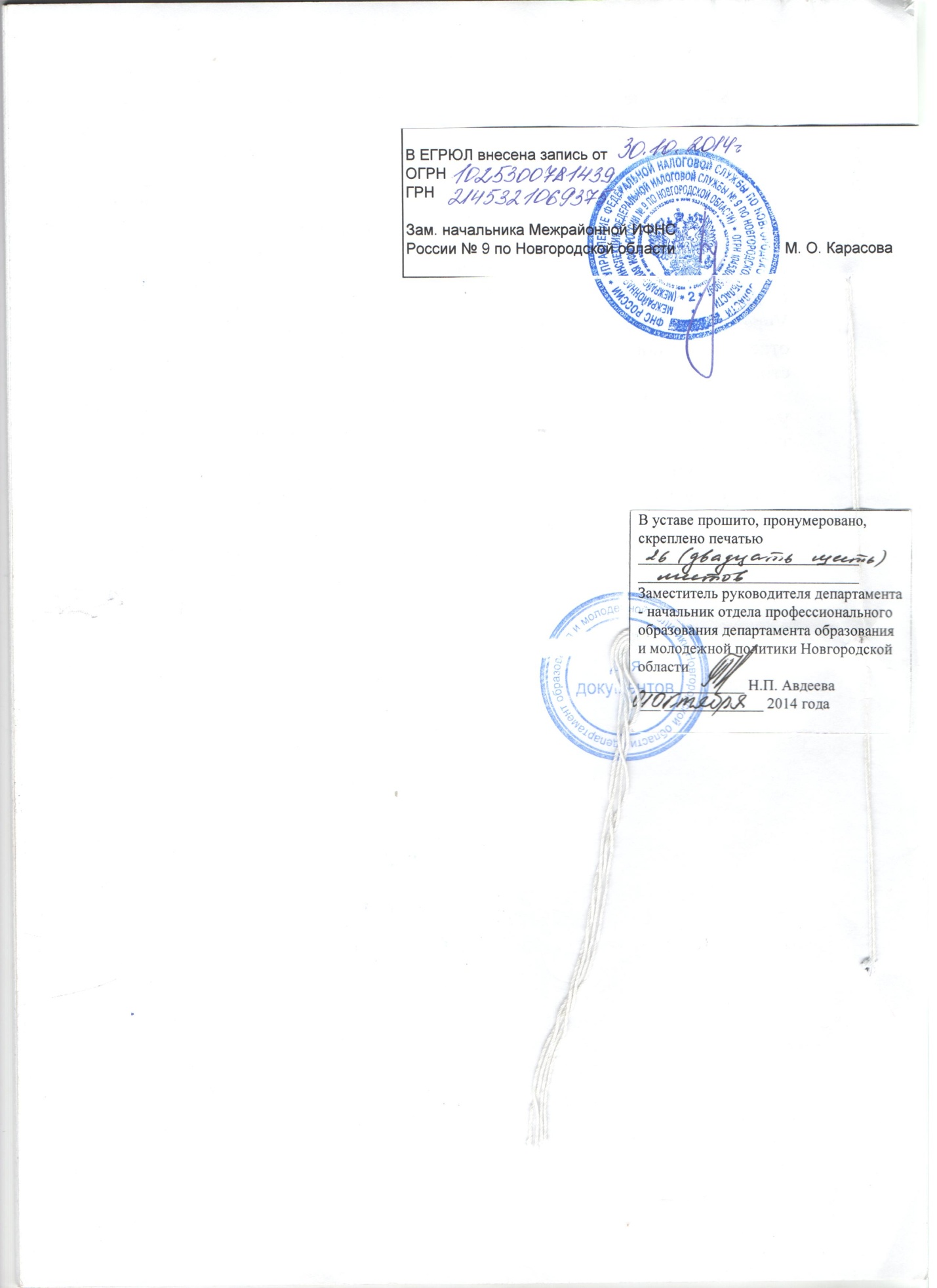 